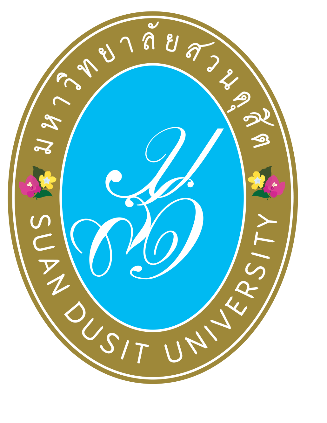 ชื่อวิชา..............................................รหัสวิชา...............................ข้อสอบ............................... ภาคการศึกษาที่..............   ปีการศึกษา..............   คณะ/โรงเรียน..................เวลาที่ใช้ในการจัดสอบ..........ชั่วโมง..........นาทีคำชี้แจง (กรุณาอ่านให้เข้าใจก่อนลงมือทำข้อสอบ)ข้อสอบมีทั้งหมด................ข้อ	จำนวน................ตัวเลือก ให้นักศึกษาทำข้อสอบทุกข้อ     ข้อสอบปรนัย		จำนวน.............ข้อ (............คะแนน)                      ข้อสอบอัตนัย		จำนวน.............ข้อ (............คะแนน)                     (กรณีกำหนดเงื่อนไข เช่น ข้อสอบมีจำนวน 5 ข้อ ให้เลือกทำ 3 ข้อ โปรดระบุให้ชัดเจน)	2.  ทำข้อสอบลงในกระดาษคำตอบ	3.  นักศึกษาปฏิบัติดังนี้	     3.1  เขียนชื่อ-นามสกุล และรหัสประจำตัวนักศึกษา ชื่อวิชา เลขที่ห้องสอบ และตอนเรียน ให้ชัดเจนด้วย                     ปากกาพร้อมกับใช้ดินสอ 2B ขึ้นไประบายตามตัวเลขภายในวงกลมให้ดำสนิททั่วทั้งวงกลม 	     3.2  เลือกคำตอบที่ถูกต้องที่สุดเพียงคำตอบเดียว  โดยใช้ดินสอ 2B ขึ้นไประบายข้อที่ถูกต้องที่สุดลงใน                     กระดาษคำตอบ	     3.3  เมื่อต้องการแก้ไขให้ลบคำตอบที่ไม่ต้องการให้สะอาดก่อนแล้วจึงระบายคำตอบที่เลือกใหม่	     3.4  กรณีที่นักศึกษาระบายคำตอบมากกว่า 1 ข้อ หรือระบายคำตอบไม่ดำสนิททั่วทั้งวงกลมเป็นสาเหตุ                     ที่ทำให้เครื่องตรวจคำตอบไม่สามารถคิดคะแนนออกมาได้  มหาวิทยาลัยฯ จะไม่รับผิดชอบใด ๆทั้งสิ้น	4.  ห้ามทุจริต หากจับได้จะถูกปรับให้สอบตกและถูกดำเนินการทางวินัย	5.  เมื่อทำข้อสอบเสร็จแล้ว ให้ตรวจทานให้เรียบร้อย และส่งข้อสอบคืนผู้คุมสอบพร้อมกระดาษคำตอบห้ามนำข้อสอบออกนอกห้องสอบโดยเด็ดขาดชื่อวิชา..............................................รหัสวิชา...............................ข้อสอบ............................... ภาคการศึกษาที่..............   ปีการศึกษา..............   คณะ/โรงเรียน..................เวลาที่ใช้ในการจัดสอบ..........ชั่วโมง..........นาทีคำชี้แจง (กรุณาอ่านให้เข้าใจก่อนลงมือทำข้อสอบ)ข้อสอบมีทั้งหมด................ข้อ	จำนวน................ตัวเลือก ให้นักศึกษาทำข้อสอบทุกข้อ     ข้อสอบปรนัย		จำนวน.............ข้อ (............คะแนน)                      ข้อสอบอัตนัย		จำนวน.............ข้อ (............คะแนน)                     (กรณีกำหนดเงื่อนไข เช่น ข้อสอบมีจำนวน 5 ข้อ ให้เลือกทำ 3 ข้อ โปรดระบุให้ชัดเจน)	2.  ทำข้อสอบลงในกระดาษคำตอบ	3.  นักศึกษาปฏิบัติดังนี้	     3.1  เขียนชื่อ-นามสกุล และรหัสประจำตัวนักศึกษา ชื่อวิชา เลขที่ห้องสอบ และตอนเรียน ให้ชัดเจนด้วย                     ปากกาพร้อมกับใช้ดินสอ 2B ขึ้นไประบายตามตัวเลขภายในวงกลมให้ดำสนิททั่วทั้งวงกลม 	     3.2  เลือกคำตอบที่ถูกต้องที่สุดเพียงคำตอบเดียว  โดยใช้ดินสอ 2B ขึ้นไประบายข้อที่ถูกต้องที่สุดลงใน                     กระดาษคำตอบ	     3.3  เมื่อต้องการแก้ไขให้ลบคำตอบที่ไม่ต้องการให้สะอาดก่อนแล้วจึงระบายคำตอบที่เลือกใหม่	     3.4  กรณีที่นักศึกษาระบายคำตอบมากกว่า 1 ข้อ หรือระบายคำตอบไม่ดำสนิททั่วทั้งวงกลมเป็นสาเหตุ                     ที่ทำให้เครื่องตรวจคำตอบไม่สามารถคิดคะแนนออกมาได้  มหาวิทยาลัยฯ จะไม่รับผิดชอบใด ๆทั้งสิ้น	4.  ห้ามทุจริต หากจับได้จะถูกปรับให้สอบตกและถูกดำเนินการทางวินัย	5.  เมื่อทำข้อสอบเสร็จแล้ว ให้ตรวจทานให้เรียบร้อย และส่งข้อสอบคืนผู้คุมสอบพร้อมกระดาษคำตอบห้ามนำข้อสอบออกนอกห้องสอบโดยเด็ดขาด